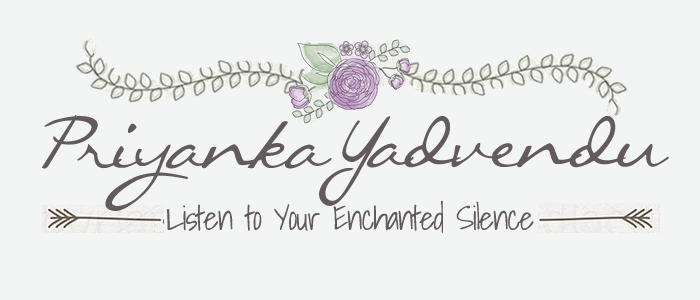 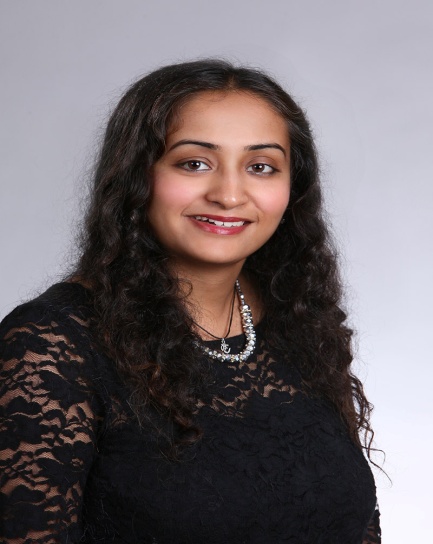 Living Your Vision Contract – Let Your Light ShineThe following terms binds (Insert Full Name) to living her vision with dignity and love and letting her light shine:I will live a love driven life.I will honor and love myself first and foremost above everything else. I understand that by making my happiness a priority, I will be able to present the best version of myself to others, including loved ones.I deserve a good man and I am worthy of healthy, beautiful love.I will let go and surrender to where and how life takes me.I will find power and peace in surrendering and letting go and will trust the process.People, places, or things cannot make me happy. Happiness can come only from within me.I am not perfect and neither is anyone else. I will hold myself and my loved ones to high expectations, but also understand life is a work in progress and I am always growing and learning.Name		_____________			Date 	_____________© 2014 by Priyanka Yadvendu. All rights reserved.